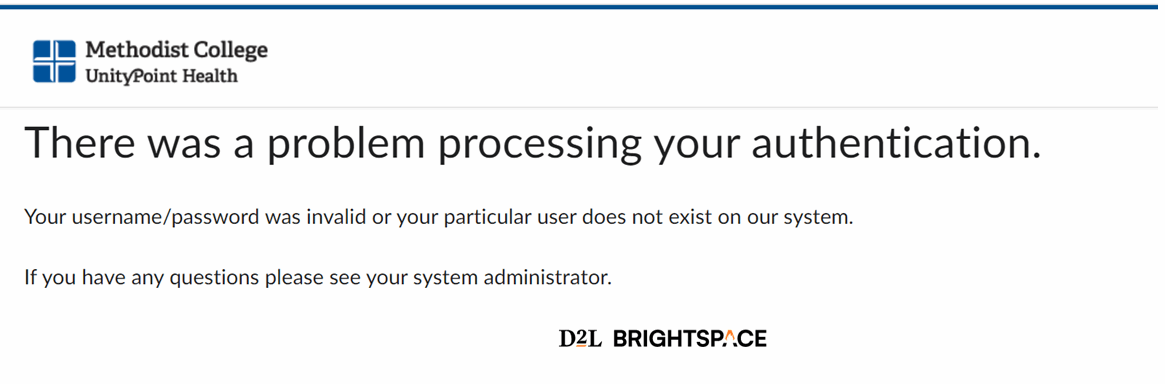 This is a common error when logging into D2L – what happens is that its trying to log in with an expired login session and it fails, but then it doesn’t give you the opportunity to re-enter your information. In almost every case this can be resolved by clearing you browser cache. For Google Chrome: Go to the 3 dots in the upper right cornerHover over History, then another menu should appear which also has an option for History, click thatIn the window that comes up, click Clear Browsing Data on the left sideIn the window that pops up, go to the tab at the top that says AdvancedSet the time range to all timeCheck every box except “Passwords and other sign-in Data” Click the blue “Clear Data” buttonClose all tabs for D2L, email, or anything else that logs in with your @methodistcol.edu accountOpen a new tab and log into D2LFor Microsoft Edge: Go to the 3 dots in the upper right cornerClick HistoryGo to the 3 dots at the top of the history menuClick clear browsing dataIn the window that pops up, set the time range to all timeCheck every box except passwords Click clear nowClose all tabs signed in with your @methodistcol.edu account Open a new tab, sign into D2L For Safari: Go to the Safari drop down menuClick clear historyChoose “All HistoryClick DeleteClose all tabs signed in with your @methodistcol.edu account Open a new tab, sign into D2L 